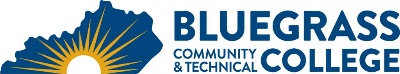 Program Coordinator: Robert Chirwa		E-mail: robert.chirwa@kctcs.edu		Phone: 859-246-6298Program Website: https://bluegrass.kctcs.edu/education-training/program-finder/computer-information-technology.aspx Student Name:		Student ID: Students must meet college readiness benchmarks as identified by the Council on Postsecondary Education or remedy the identified skill deficiencies. Graduation Requirements:Advisor Name	__________________________________	Advisor Contact	________________________________First SemesterCreditHoursTermGradePrerequisitesNotesCIT 120 Computational Thinking3Coreq: MAT 126 or higherTotal Semester Credit Hours3Second SemesterCr. Hrs.TermGradePrerequisitesNotesTwo of the following:CIT 150 Internet TechnologiesCIT 155 Web Page DevelopmentCIT 157 Web Site Design and Production6CIT 120CIT 170 Database Design Fundamentals3Consent of InstructorTotal Semester Credit Hours9 Third SemesterCr. Hrs.TermGradePrerequisitesNotesCIT 171 SQL I3CIT 120 and CIT 170Level I Web Programming Language3Total Semester Credit Hours6 Fourth SemesterCr. Hrs.TermGradePrerequisitesNotesCIT 253 Data-Driven Web Pages:  Topic3CIT 150 and CIT 155 /157 and CIT 170 and Level I Programming LanguageLevel II Web Programming Language3Total Semester Credit Hours6 Total Certificate Credit Hours2425% or more of Total Certificate Credit Hours must be earned at BCTCGrade of C or higher in each course required for the certificateAPPROVED LEVEL I PROGRAMMING LANGUAGE COURSES APPROVED LEVEL I PROGRAMMING LANGUAGE COURSES APPROVED LEVEL I PROGRAMMING LANGUAGE COURSES APPROVED LEVEL I PROGRAMMING LANGUAGE COURSES CourseCr. Hrs.PrerequisitesNotesINF 120 Elementary Programming3CIT 140 JavaScript I3CIT 120 and either CIT 150 or CIT 155Spring onlyCIT 143 C# I3CIT 120CIT 144 Python I3CIT 120CIT 148 Visual Basic I3CIT 120Fall onlyCIT 149 Java I3CIT 120CS 115 Introduction to Computer Programming3APPROVED LEVEL II PROGRAMMING LANGUAGE COURSES  APPROVED LEVEL II PROGRAMMING LANGUAGE COURSES  APPROVED LEVEL II PROGRAMMING LANGUAGE COURSES  APPROVED LEVEL II PROGRAMMING LANGUAGE COURSES  CourseCr. Hrs.PrerequisitesNotesCIT 238 Android Programming3CIT 149 or INF 120CIT 249 Java II3CIT 149CIT 271 SQL II3CIT 171CS 215 Intro to Program Design, Abstraction, & Problem Solving4CS 115